Yetta Angelina Purba Tondang 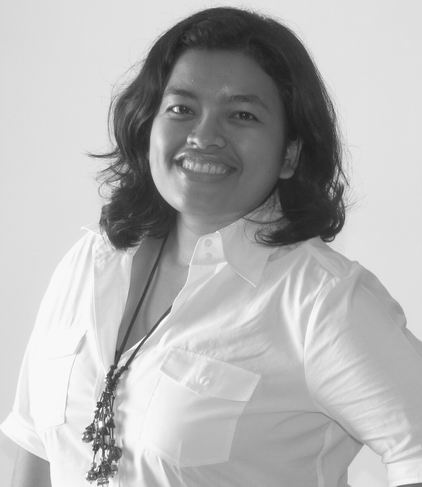 Pondok Cikunir Indah, Jln. Kenanga no. 15, Jatibening, Bekasi, West Java, Indonesia 17412Home 	: +6221 8486021Phone	: +628157917353, +628128533173Email	: angelinayetta@gmail.com, yetta.angelina@yahoo.com CURRICULUM VITAEEducationAtma Jaya University of Yogyakarta, Faculty of Social and Political Studies, Bachelor Degree in Communication (2000-2005) Jalan Babarsari 44, Yogyakarta, Indonesia 55281.Work ExperiencesJournalist	Journalist for www.tabloidnova.com, subsidiary of Tabloid NOVA, a part of Indonesia’s biggest media corporation, Kompas Gramedia. Focusing on Current Affair and Everyday Lifestyle Section (August 2013 – present)		Editor	Editor for Entertainment Section for Tabloid NOVA, number one and best selling women’s tabloid in Indonesia. A part of Indonesia’s biggest media corporation, Kompas Gramedia Group. Based in Jakarta, Indonesia. (May 2009 – Juli 2013)	Editor for Current Affairs Section for Tabloid NOVA, number one and best selling women’s tabloid in Indonesia. A part of Indonesia’s biggest media corporation, Kompas Gramedia Group. Based in Jakarta, Indonesia. (January 2009 – April 2009)Journalist	Journalist for Tabloid NOVA, number one and best selling women’s tabloid in Indonesia. A part of Indonesia’s biggest media corporation, Kompas Gramedia Group. Based in Jakarta, Indonesia. (April 2008 – January 2009) Broadcast/ TV 	Creative for television program at Trans 7, one of Indonesia’s private-national tv station. A part of  Trans Corporation. Based in Jakarta, Indonesia. (March 2007 – March 2008) Reporter	TV Reporter for Infotainment Siang, Trans 7. Based in Jakarta. (March 2007 – March 2008)	Extracurricular ActivitiesWriter	Writer for monthly youth bulletin for GKPS (Gereja Kristen Protestant Simalungun – Simalungun Christian Church) Yogyakarta. (June 2002 – December 2005)An active writer for personal social medias (blog, twitter, facebook).Singing	Contestant for singing competition, Pop Star Indonesia (2001).Contestant for singing competition/talent show, Indonesian Idol (2003).Member of Yogyakarta’s Choir for National Choir Competition (2004).Member of Student’s Choir Atma Jaya University of Yogyakarta (2001-2002).Member of Youth Choir GKPS Yogyakarta (2000 – 2005).AchievementsWriting	Winner of writing competition held by E! News Asia Hong Kong Experience (October 2010).Winner of writing competition held by AXN Asia (article published in Tabloid NOVA. “The Amazing Race Asia : Indonesian Contestant”).Winner of writing competition held by KRAFT Foods Indonesia (article published in Tabloid NOVA. “Biskuat Laskar Fabregas Programme”).Skills			Language	 	 English and a native speaker of Bahasa Indonesia.Computer	Notepad, Microsoft Office (Microsoft Word, Microsoft Excel, Microsoft   Power Point), Macintosh, Internet literate.